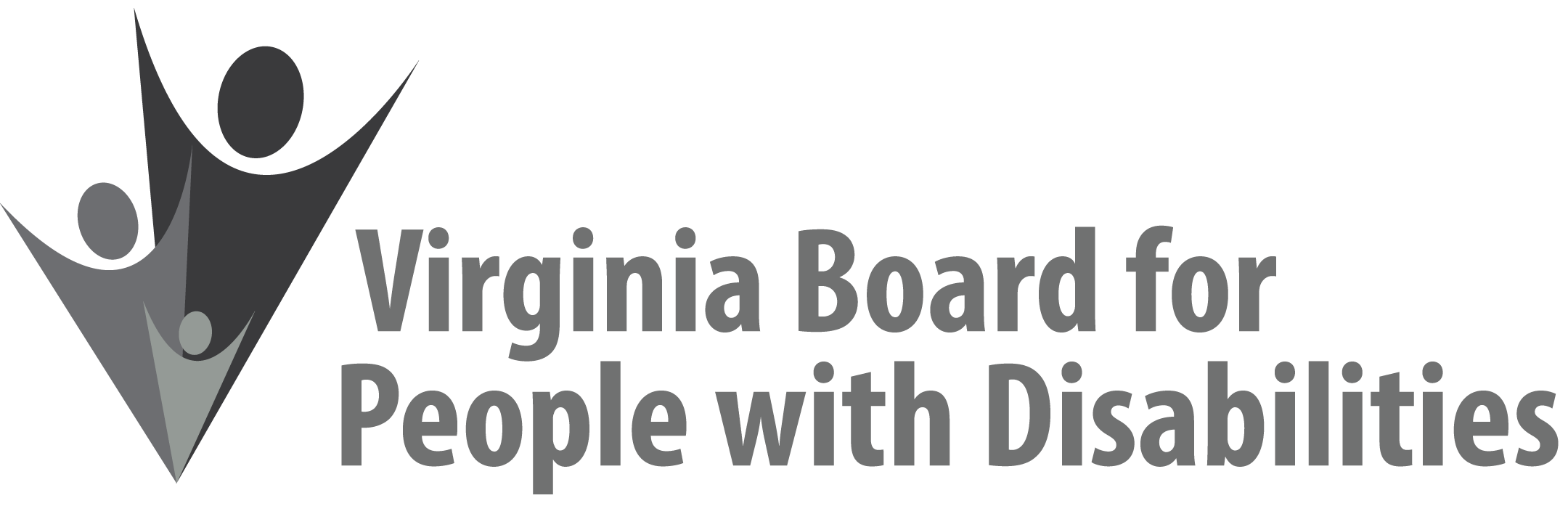 Mission
To create a Commonwealth that advances opportunities for independence, personaldecision-making and full participation in community life for individuals with developmental and other disabilities.Vision 
Virginians with developmental and other disabilities direct their own lives and choose how they live, learn, work, and play.BOARD MEETING AGENDASeptember 16, 2020   -   Zoom Meeting10:00am - 10:30 	Executive Committee (see Attachment EC 1)10:35–12:30		FULL BOARD CONVENES 10:35	Welcome, Call to Order, Welcome/Introduction of new Board members, Ethel Parris Gainer/Board Chair 10:50			Public Comment10:55			Report of the Nominations Committee and Vote on Slate of Officers, ACTION REQUIRED (Attachment BD 2), Chair of Nominations Committee11:05	Board approval for 4 Assessments of Virginia’s Disability Service System in SFY 2021, ACTION REQUIRED (Attachment BD 3), Teri Morgan11:20	Grantee no-cost project extension due to COVID-19, Jason Withers The Next Move @ William & Mary – 9 month extension to June 30, 2021 ACTION REQUIRED (Attachment BD 4)11:30			Grantee no-cost project extension due to COVID-19, Jason WithersThe Up Center – SAFARI project – 3 month extension to Jan. 31, 2021ACTION REQUIRED (Attachment BD 5)11:40			Grantee no-cost project extension, Jason WithersDCJS – School Crisis Planning Project – 12 month extension to Dec. 31, 2021, ACTION REQUIRED (Attachment BD 6)11:50	Discussion and Approval of DRAFT FFY 2021 Competitive RFP, Jason Withers, ACTION REQUIRED (Supplemental Packet)12:00	Discussion and Approval of DRAFT FFY 2020 RFP to support Technology for Students with Disabilities in Underserved Areas, Jason Withers, ACTION REQUIRED (Supplemental Packet)12:10	5-Year State Plan Development: Process and Timeline Review, Nia Harrison12:15			Board Discussion, Questions, Comments12:30			Other Business and Adjourn